          Tu  -  TERZA UNIVERSITÀ -  2022/23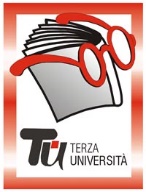                                                          Provincia - SECONDA FASEPremoloReferente: Annalisa BanaIscrizioni e informazioni: Biblioteca di Premolo, via Grumello 2, tel. 035.704425, dall'1 settembre 2022 Sede dei corsi: casa dei Premolesi, via Ranica 105, ore 15-17.15Calendario  Modulo  n°123MENTE SANA IN CORPO SANO: SPORTIVA…MENTE!DocenteGiovanna Ramona VespasianoGiornoMercoledìOrario15.00 -17.15PeriodoDall’15.02.2023 al 15.03.2023 (5 incontri), (€ 20,00)Sedecasa dei Premolesi, via Ranica 105ArgomentoPSICOLOGIAPresentazioneLa plasticità neuronale è la capacità del cervello di apprendere e modificarsi in seguito all'esperienza. Questa capacità non viene mai persa: il sistema nervoso, infatti, pur non essendo in grado di creare nuovi neuroni, può ristrutturarsi e riorganizzarsi a qualsiasi età a condizione che le abilità mentali vengano stimolate adeguatamente. Così come la ginnastica del corpo è indispensabile per mantenere nel tempo un’adeguata forma fisica, allo stesso modo la ginnastica mentale è lo strumento efficace per prevenire e contrastare l'invecchiamento cognitivo.Tutor115.02.2023Presentazione del corso.222.02.2023Descrizione anatomo-funzionale del Sistema Nervoso.301.03.2023Descrizione delle competenze cognitive e loro funzioni 408.03.2023Strategie cognitive per allenare la mente (parte I)515.03.2023Strategie cognitive per allenare la mente (parte II).